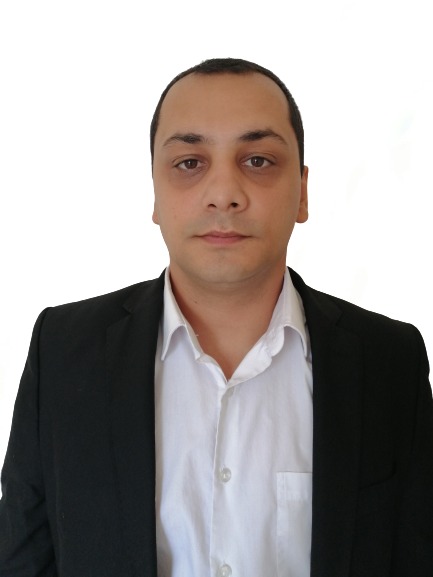 TRANSLATORPERSONAL SUMMARYA multi-skilled, reliable and talented translator with a proven ability to translate:DocumentsE-booksSubtitlesFrom a source language to target language.A quick learner who can absorb new ideas can communicate clearly and effectively with people from all social and professional backgrounds. Well mannered, articulate fully aware of diversity and multicultural issues. Flexible in the ability to adapt challenges when they rise and at the same time remaining aware of professional roles. WORK EXPERIANCEFreelance translator           April 2010 - PresentWorking freelance for translation agency providing a translation service to clients where needed. Involved converting documents and articles from one language to another and ensuring that the finished converted articles relay the intended messages clearly as possible. Also translating and editing subtitles for movies.Have worked with various agencies and individuals from: Macedonia, Serbia, Croatia, Poland and USA.Translating words from English to:MacedonianSerbianCroatian BosnianMontegrin And any combinations between these languages.KEY SKILLS AND COMPETENCIESExcellent communication and social skillsAble to work to tight deadlinesHighly skilled in Word, Excel and OutlookAble to prioritize workstefan panovTRANSLATOR+389 (0) 78/384-409ADDRESSBlagoj Kirkov 38, Veles, Macedoniastefanpanov0@gmail.comAREAS OF EXPERTISETranslating documentsTranslating e-booksSubtitling MoviesProofreadingTRANSLATORPERSONAL SUMMARYA multi-skilled, reliable and talented translator with a proven ability to translate:DocumentsE-booksSubtitlesFrom a source language to target language.A quick learner who can absorb new ideas can communicate clearly and effectively with people from all social and professional backgrounds. Well mannered, articulate fully aware of diversity and multicultural issues. Flexible in the ability to adapt challenges when they rise and at the same time remaining aware of professional roles. WORK EXPERIANCEFreelance translator           April 2010 - PresentWorking freelance for translation agency providing a translation service to clients where needed. Involved converting documents and articles from one language to another and ensuring that the finished converted articles relay the intended messages clearly as possible. Also translating and editing subtitles for movies.Have worked with various agencies and individuals from: Macedonia, Serbia, Croatia, Poland and USA.Translating words from English to:MacedonianSerbianCroatian BosnianMontegrin And any combinations between these languages.KEY SKILLS AND COMPETENCIESExcellent communication and social skillsAble to work to tight deadlinesHighly skilled in Word, Excel and OutlookAble to prioritize work